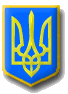 ЛИТОВЕЗЬКА    СІЛЬСЬКА РАДАВОЛИНСЬКА ОБЛАСТЬ, ІВАНИЧІВСЬКИЙ     РАЙОН                                            Сьомого скликанняР І Ш Е Н Н ЯВід  13 січня 2020 року                          с.Литовеж                                     № 34/2 Про надання щорічної основноївідпустки  головіЛитовезької сільської радиІванчуку І.І.           Заслухавши сільського голову Іванчука Івана Івановича про надання йому щорічної основної відпустки, керуючись ст.26 Закону України "Про місцеве самоврядування в Україні”, Законом України "Про відпустки” та Постановою КМУ №268 від 09 березня 2006 року „Про упорядкування структури та умов оплати праці працівників апарату органів виконавчої влади, органів прокуратури, судів та інших органів”, Литовезька  сільська радаВ И Р І Ш И Л А:1. Надати сільському голові Іванчуку Івану Івановичу невикористану щорічну основну відпустку за 2019 рік  на 15 календарних днів  з 14.01.2020  року  по  28.01.2020 року  включно, та основну щорічну відпустку за 2020 рік на 30 календарних днів з 29.01.2020 року по 27.02.2020 року включно з нарахуванням матеріальної допомоги на оздоровлення   в розмірі  середньомісячної заробітної плати.2. На період відпусток обов’язки сільського голови покласти на секретаря сільської ради Касянчук О.Л..          3. Касянчук О.Л. ознайомити з даним рішенням сесії працівників Литовезької  сільської ради.          4. Контроль за виконанням цього рішення покласти на постійну комісію з питань освіти, фізичного виховання, культури, охорони здоров’я, соціальної політики, регламенту та депутатської етики. Сільський голова                                                                               Іванчук І.І. 